1. B	 TÝDENNÍ PLÁN 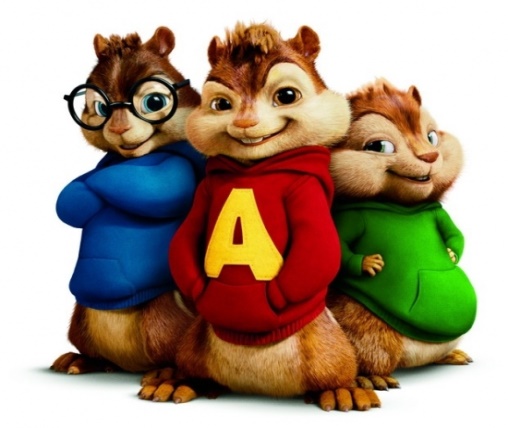 8. týden	(17. 10. – 21. 10. 2022)JMÉNO: …………………………………………Důležité informace: vystřihnout I, i, Í, í.		          CO SE BUDEME UČIT?JAK SE MI DAŘÍ?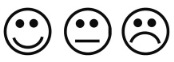 ČTENÍŽivá abeceda str. 40 - 45- Sluchová analýza a syntéza- Dělení slov na slabiky- Opakování písmen a   vyvozování nového písmena   I, i, Í, í.- Vyvození a čtení slabik, slov   a vět.Umím rozdělit slovo na slabiky.Poznám písmena, která jsme se učili.Čtu slabiky, dodržuji jejich délku a spojuji je do slov.Umím doplnit písmena do mřížky.PSANÍPrvní psaní str. 36 - 39- Rozvoj jemné motoriky- Správný úchop a sezeníUmím napsat kličky.Plynule posouvám ruku po papíře.Netlačím na tužku.MATEMATIKAMatematika str. 31 – 34Psaní číslic str. 1- Sčítání do 6- Krokování podle zápisu- Skládání z papíru- Znaky větší/menší/rovná se- Psaní jedničkyUmím skládat z papíru podle návodu.Umím porovnat, kde je více, a kde méně.Zvládnu napsat číslici 1 a umím sčítat do šesti.PRVOUKAPrvouka str. 18 - 19- Zelenina, ovoce Znám a poznám druhy ovoce.CHOVÁNÍVím, jak se mám chovat ve vyučovací hodině. Umím se přihlásit o slovo. Pracuji tiše a neruším ostatní.